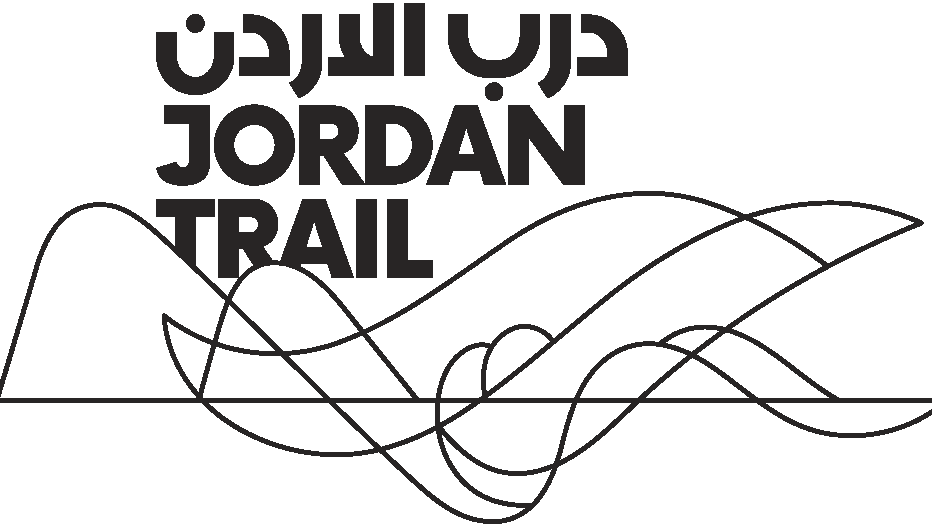     Jordan Trail Licensed GuidesNo.NameEmail AddressMobileLanguages1Abedlrahman Abu Dayahabudayyehabood@gmail.com798596803Chinese 2Anas AyasrahAnas_ihsan@yahoo.com777505266English3Ihab Alomariwhite.stroke@yahoo.com 799346297English4Lama Hamdanlama.hamdan@gmail.com 777312291English5Mahfouz ZayatiZeta4tourism@hotmail.com 795132083English6Mahmoud Bdoulmahmoud.bdoul@gmail.com 772448166English7Mohammad Al Zatimehelegance.lanad@yahoo.com790083137English8Osama Awadabunojod@hotmail.com790910056English9Osama Rabya’aho.cori@hotmail.com 795202102English10Rafel Melhemguiderafel@outlook.com796203326English11Wa’el Majdalawiehwael.mjd@gmail.com795258128English12Wafa’a El Khatibwafaa.khatib@hotmail.fr788575205English13Yazan Al AbedYazanalabed8@gmail.com796282848English14Zaher Omar Ayasrahzaher222000@yahoo.com 772325121English15Abed al Rahim MustafaAbedelrahim.mustafa@gmail.com 795551874English, French16Abdallah A. As'adabdallah.asad1@gmail.com 796038736English, French17Ahmad Abu Ayyashhamidoo60@hotmail.com795535078English, German18Adnan Shatnawishatnawiadnan@yahoo.com 795680708English, German19Belal Amerbelalmr@yahoo.com795609055English, Russian20Mays Abu Afifehmaysmays9292@gmail.com790098102English, Russian 21Oscar Koshebyeoscar.koshebye@yahoo.es797020436English, Spanish22Mohammad MalkawiMhdtareq.malkawi@gmail.com 797510813French23Mo’ad Youssefmoad.youssef@gmail.com796862327French24Walid Al Marashdial.anaiber@yahoo.com772185425French25Ahmad Al Jahlania.jahlany@ymail.com 799604503German26Ahmad HalasehAhmad.halase@yahoo.com 796455088German27Fahid Qi’danfahed27@hotmail.com798415403German28Fuad Al HayekElhayek007@yahoo.de 799342010German29Mohammed Abu Nmeilihmo_badawi1@yahoo.de 795552138German30Saleem Al Najehsalim99@yahoo.com 796790031German31Ayyad Ayyadayyadayyad@me.com 795529701German, English32Saeed Asakreihdababnehsaeed@gmail.com790137679Italian33Dr. Eyas Abu Sroureyas1974@gmail.com  796830297Russian34Ahmed Issaahmedjorguia@yahoo.com795485498Spanish